Psalm 51:10-12As followers of Jesus, we strive to be holy, but life can be hard. Daily we are bombarded with lustful thoughts, temptations, trails, bad news, and difficult situations. No wonder it’s hard to keep our guards up when all of this is thrown in our faces. However, when we remember the promise of Jesus, eternity with Him in the presence of God, it makes our choice straightforward. Today, we will look at some basic qualities that will keep the promise front and center.Sermon Notes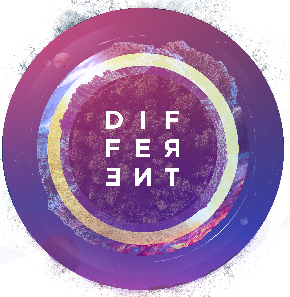 Different Because I am Holy2 Peter 1:3-11(Page 1225 in the Pew Bible)I am different because I ____________ to live a __________ __________ in response to my trust in Jesus’ promisesI am different because I make my __________ and __________ sure by living out Christian qualitiesQuality #1 – ______________Quality #2 – ______________Quality #3 – ______________Quality #4 – ______________Quality #5 – ______________-______________Quality #6 – ______________Quality #7 – ______________ ______________Quality #8 – ______________I am different because these qualities help me live a life to …… __________ _________… __________ various _________… __________ _________I am different because my ____________ do not _________ me, they simply validate the __________ I have in __________